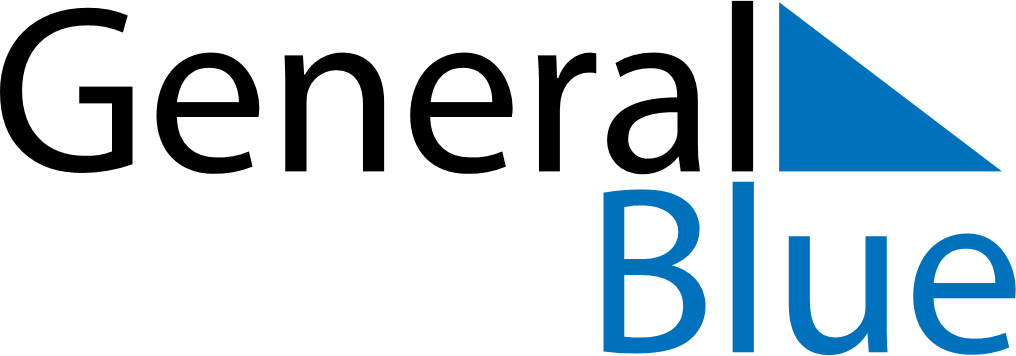 July 2024July 2024July 2024July 2024July 2024July 2024Joutsa, Central Finland, FinlandJoutsa, Central Finland, FinlandJoutsa, Central Finland, FinlandJoutsa, Central Finland, FinlandJoutsa, Central Finland, FinlandJoutsa, Central Finland, FinlandSunday Monday Tuesday Wednesday Thursday Friday Saturday 1 2 3 4 5 6 Sunrise: 3:36 AM Sunset: 11:02 PM Daylight: 19 hours and 25 minutes. Sunrise: 3:37 AM Sunset: 11:01 PM Daylight: 19 hours and 23 minutes. Sunrise: 3:39 AM Sunset: 11:00 PM Daylight: 19 hours and 20 minutes. Sunrise: 3:40 AM Sunset: 10:59 PM Daylight: 19 hours and 18 minutes. Sunrise: 3:42 AM Sunset: 10:57 PM Daylight: 19 hours and 15 minutes. Sunrise: 3:44 AM Sunset: 10:56 PM Daylight: 19 hours and 12 minutes. 7 8 9 10 11 12 13 Sunrise: 3:45 AM Sunset: 10:55 PM Daylight: 19 hours and 9 minutes. Sunrise: 3:47 AM Sunset: 10:53 PM Daylight: 19 hours and 6 minutes. Sunrise: 3:49 AM Sunset: 10:52 PM Daylight: 19 hours and 2 minutes. Sunrise: 3:51 AM Sunset: 10:50 PM Daylight: 18 hours and 58 minutes. Sunrise: 3:53 AM Sunset: 10:48 PM Daylight: 18 hours and 55 minutes. Sunrise: 3:55 AM Sunset: 10:46 PM Daylight: 18 hours and 51 minutes. Sunrise: 3:57 AM Sunset: 10:45 PM Daylight: 18 hours and 47 minutes. 14 15 16 17 18 19 20 Sunrise: 3:59 AM Sunset: 10:43 PM Daylight: 18 hours and 43 minutes. Sunrise: 4:02 AM Sunset: 10:41 PM Daylight: 18 hours and 39 minutes. Sunrise: 4:04 AM Sunset: 10:38 PM Daylight: 18 hours and 34 minutes. Sunrise: 4:06 AM Sunset: 10:36 PM Daylight: 18 hours and 30 minutes. Sunrise: 4:08 AM Sunset: 10:34 PM Daylight: 18 hours and 25 minutes. Sunrise: 4:11 AM Sunset: 10:32 PM Daylight: 18 hours and 21 minutes. Sunrise: 4:13 AM Sunset: 10:30 PM Daylight: 18 hours and 16 minutes. 21 22 23 24 25 26 27 Sunrise: 4:16 AM Sunset: 10:27 PM Daylight: 18 hours and 11 minutes. Sunrise: 4:18 AM Sunset: 10:25 PM Daylight: 18 hours and 6 minutes. Sunrise: 4:21 AM Sunset: 10:22 PM Daylight: 18 hours and 1 minute. Sunrise: 4:23 AM Sunset: 10:20 PM Daylight: 17 hours and 56 minutes. Sunrise: 4:26 AM Sunset: 10:18 PM Daylight: 17 hours and 51 minutes. Sunrise: 4:28 AM Sunset: 10:15 PM Daylight: 17 hours and 46 minutes. Sunrise: 4:31 AM Sunset: 10:12 PM Daylight: 17 hours and 41 minutes. 28 29 30 31 Sunrise: 4:33 AM Sunset: 10:10 PM Daylight: 17 hours and 36 minutes. Sunrise: 4:36 AM Sunset: 10:07 PM Daylight: 17 hours and 31 minutes. Sunrise: 4:39 AM Sunset: 10:04 PM Daylight: 17 hours and 25 minutes. Sunrise: 4:41 AM Sunset: 10:02 PM Daylight: 17 hours and 20 minutes. 